PŘIHLÁŠKA K PREZENTACI A PRODEJI VÍNakceSVÁTEK RŮŽOVÝCH VÍN1. 5. 2015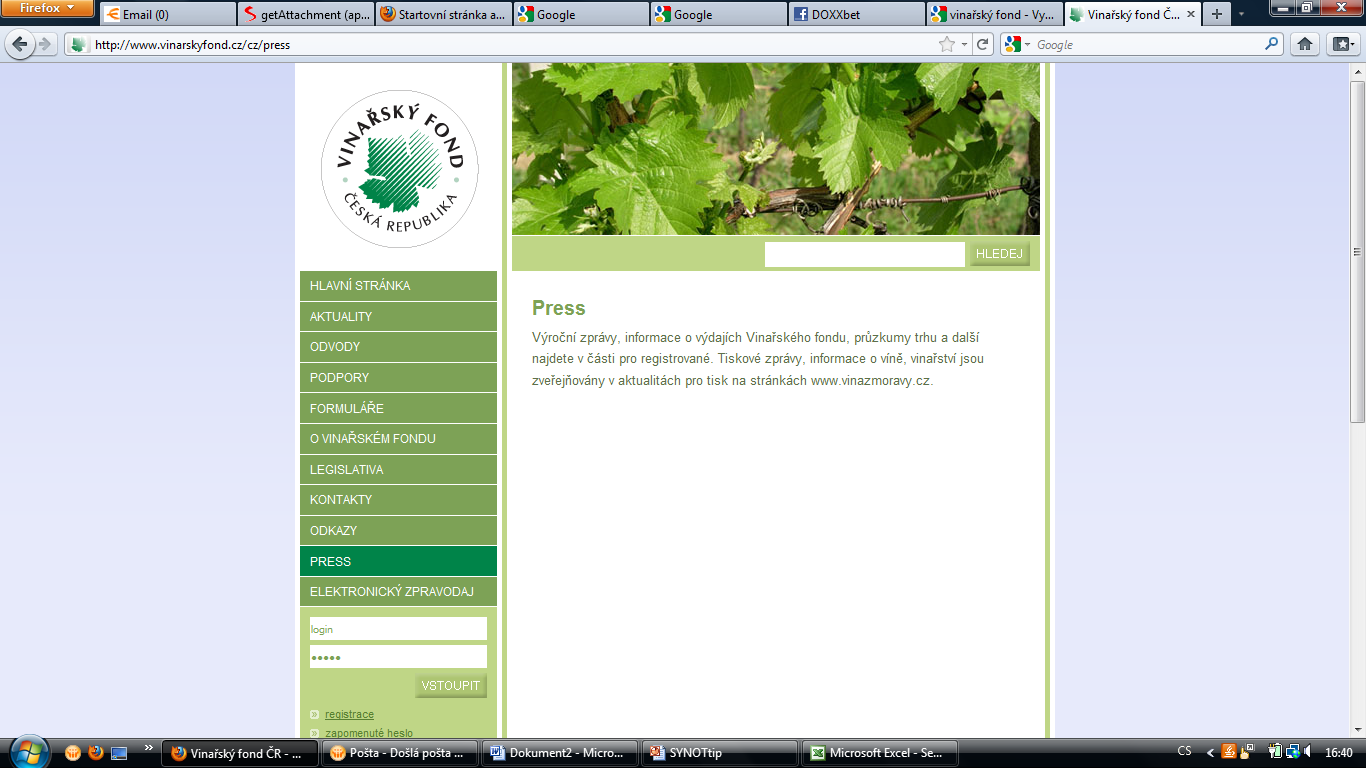 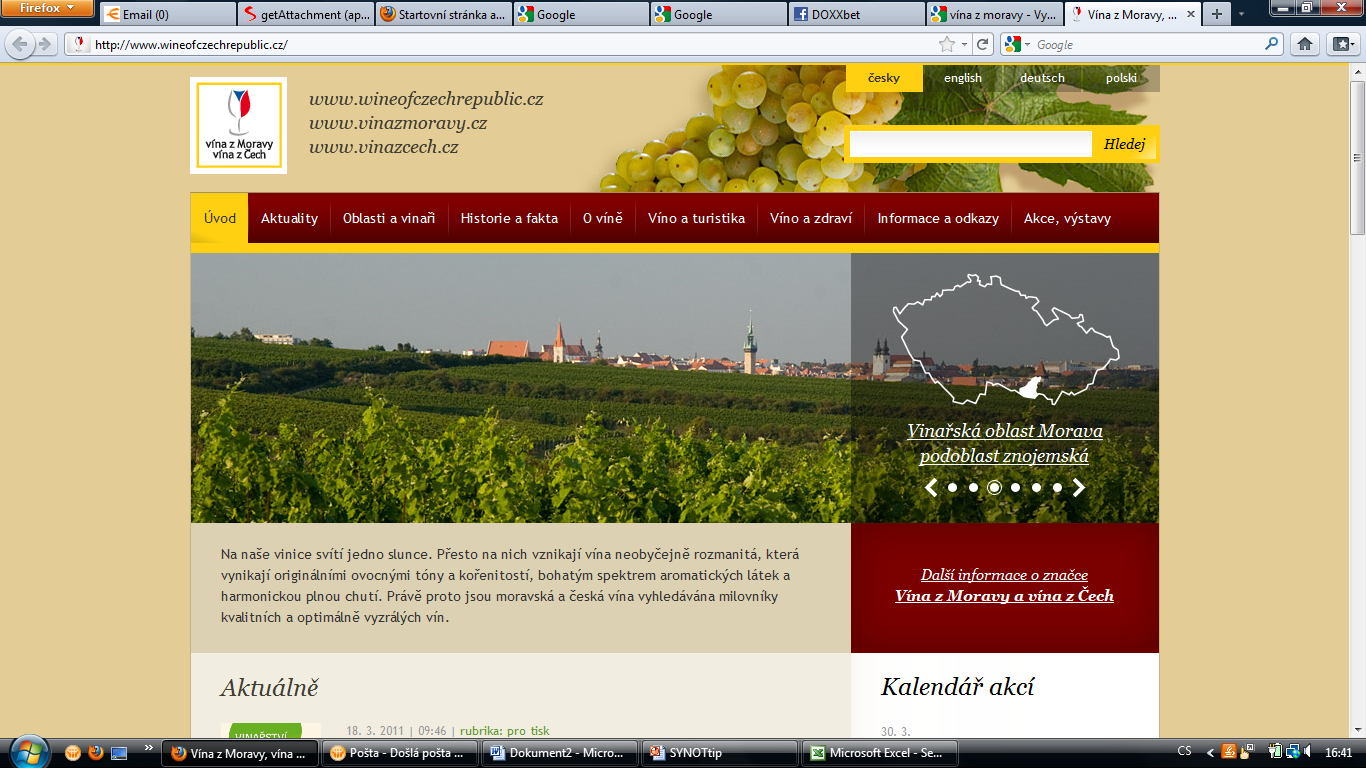 Název firmy: ________________________________________________________________

Kontaktní osoba: _____________________________________________________________

Tel. číslo: ___________________________________________________________________Mail:        ___________________________________________________________________PŘIHLÁŠENÁ RŮŽOVÁ VÍNA:
Odrůda, ročník, zatříděníAlkohol% obj.Zbytkový cukrg/lKyselinyg/lPůvod, vinařská oblast, podoblast, obec a trať